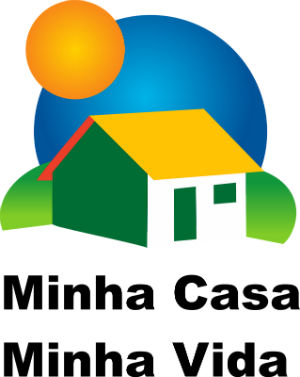 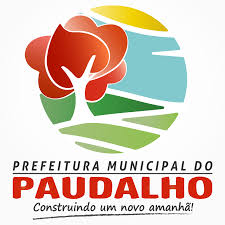 RELAÇÃO DOS CONTEMPLADOS DE HIERARQUIZAÇÃO DO GRUPO DOS IDOSOS              RELAÇÃO DO CADASTRO RESERVA DO GRUPO DE IDOSOS10875304440CLÁUDIO JOSÉ SEVERINO DA SILVA16320859629FATIMA ROCHA DANTAS10660995031INEZ FELIZ DUARTE19041923864JOSÉ FERREIRA DE LIMA19007266554JURACI BARBOSA DA SILVA10816690135JOSEFA SOARES DE ARRUDA12290989217JOÃO SEVERINO DOS SANTOS16365329882MARTA SEVERINA DA LUZ16471376589MARIA JOSÉ JUSTINO DA SILVA16426935825MARIA JOSÉ PEREIRA16442340180MARIA DO CARMO DA SILVA20402084629MARIA ALVES DE MACEDO22814343776MARIA JOSÉ DE LIMA16512965354MARIA DAS DORES DE LIMA23800621734MARIA DA CONCEIÇÃO BARBOSA DA SILVA22810679834MARIA JOSÉ DA SILVA10773308463MARTA MARIA DA LUZ16510104661MARIA DAS GRAÇAS FEITOSA16365273224MARIA RITA DA SILVA16365300892MARINETE CAETANO DO NASCIMENTO20621692578MARIA ROSA DO NASCIMENTO10631729906MAURICEIA DOS SANTOS BARROS12103654082NOEMIA MARIA DA SILVA12095532033ROSA ELIAS DA SILVA12221342625SEVERINO AUGUSTO DA SILVA16543807777SEVERINA MIGUEL DE SANTANA23655780806TERESA TERTO TAVARES DA SILVA12408347213VERA LUCIA MARIA DA SILVA12434939718DAMIÃO PEREIRA DA SILVA      CLASS: R616437160595LAUDECIRA MARIA DA SILVA     CLASS: R710758221220JOSÉ DIOGO DA SILVA                 CLASS: R523820000867MARIA JOSÉ DA SILVA                 CLASS: R423626786443MARIA LUIZA VECENTE DE ARRUDA CLASS: R322802960398MARIA HENRIQUE DE VIEIRA      CLASS: R220985266796MARIA DA PENHA S. DA TRINDADE CLASS: R1 20912632717PEDRO JOSÉ DA SILVA CLASS: R8